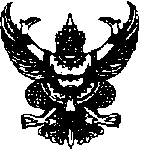 บันทึกข้อความส่วนราชการ	ฝ่ายพัฒนากิจการนักเรียน  นักศึกษา  วิทยาลัยการอาชีพนครยะลาที่  คธ.๑๘๗/๒๕๖๕	วันที่   ๑๑  พฤศจิกายน  ๒๕๖๕เรื่อง   แจ้งรายชื่อนักเรียน  นักศึกษาขาดเรียน/ขาดกิจกรรมเข้าแถวหน้าเสาธง  ๓  ครั้งติดต่อกันโดยไม่ทราบสาเหตุเรียน   รองผู้อำนวยการฝ่ายพัฒนากิจการนักเรียน  นักศึกษา		ข้าพเจ้า        นายเจษฎา  วาเจ๊ะ                ครูประจำสาขาวิชา       คอมพิวเตอร์ธุรกิจ            .(  )  แจ้งรายชื่อนักเรียน  นักศึกษาขาดเรียนติดต่อกันโดยไม่ทราบสาเหตุ  รายวิชา                                                                   .รหัสวิชา                                            .(  )  แจ้งรายชื่อนักเรียน  นักศึกษาขาดกิจกรรมเข้าแถวหน้าเสาธง  ๓  ครั้งติดต่อกัน	ระดับ	 ปวช.     ปวส.  ชั้นปีที่       /            ประจำภาคเรียนที่	 ปีการศึกษา                .                        .มีนักเรียน  นักศึกษาขาดเรียน/ขาดกิจกรรมเข้าแถวหน้าเสาธง  ๓  ครั้งติดต่อกัน  โดยไม่ทราบสาเหตุดังกล่าว                 มีรายชื่อดังนี้		จึงเรียนมาเพื่อโปรด			๑.  ทราบ			๒.  ควรแจ้งครูที่ปรึกษาเชิญผู้ปกครองมาพบ			๓.  ควรมอบงานครูที่ปรึกษาดำเนินการลำดับชื่อ - สกุลระดับชั้น/กลุ่ม/สาขาวิชาจำนวนครั้งที่ขาดหมายเหตุ1นายสุลัยมาน  ดือราแมปวช.23ทำงานร้านอาหาร